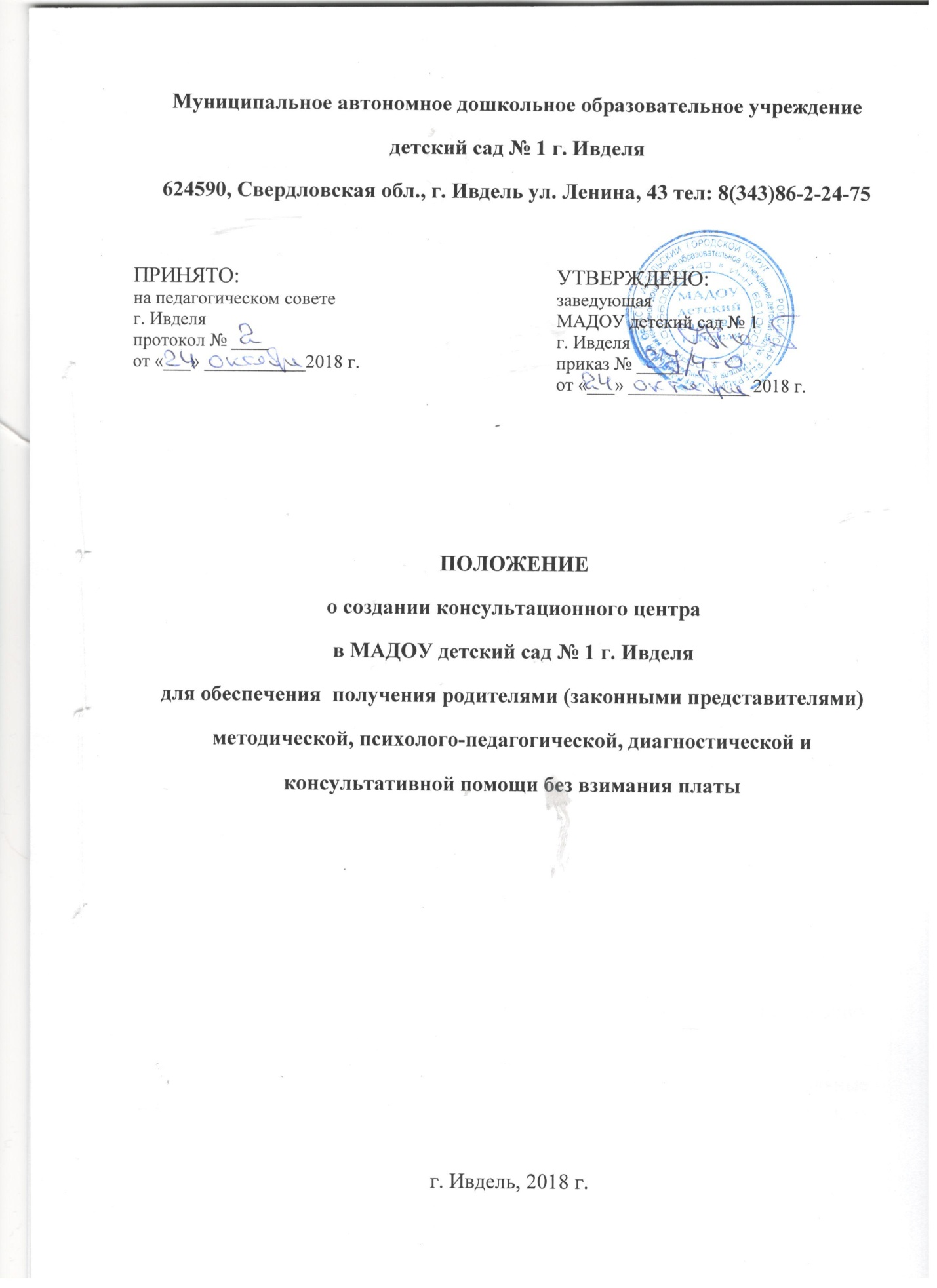 1.  Общие положенияНастоящее положение, разработано в соответствии с Федеральным законом от 29.12.2012 № 273-ФЗ «Об образовании в Российской Федерации», Федеральным государственным образовательным стандартом дошкольного образования, утвержденным приказом Министерства образования и науки Российской Федерации от 17 октября 2013 года № 1155, письмом Минобрнауки России от 31.01.2008 № 03-133 «О внедрении различных моделей обеспечения равных стартовых возможностей получения общего образования для детей из разных социальных групп и слоев населения».Цели, задачи и принципы работы консультационного центра (пункта)2.1. Консультационный центр (пункт) создается в образовательной организации с целью повышения доступности и качества дошкольного образования через развитие вариативных форм дошкольного образования и совершенствования методической, психолого-педагогической, диагностической и консультативной помощи родителям, чьи дети не посещают дошкольные образовательные организации, либо обеспечивают получение детьми дошкольного образования в форме семейного образования.2.2. Основные задачи консультационного центра (пункта)- обеспечение единства и преемственности семейного и дошкольного воспитания;- повышение педагогической компетентности родителей (законных представителей), обеспечивающих получение детьми дошкольного образования в форме семейного образования, в том числе детей с ограниченными возможностями здоровья;- поддержка всестороннего развития личности детей, не посещающих дошкольные образовательные организации;- выравнивание стартовых возможностей детей, не посещающих дошкольные образовательные организации,  при поступлении в общеобразовательные организации.- оказание консультативной помощи родителям (законным представителям) и повышение их психологической компетентности в вопросах воспитания, обучения и развития ребенка;- диагностика особенностей развития интеллектуальной, эмоциональной и волевой сфер детей;- оказание дошкольникам содействия в социализации;- информирование родителей (законных представителей) об организациях системы образования, которые могут оказать квалифицированную помощь ребенку в соответствии с его индивидуальными особенностями.2.3. Принципы деятельности консультационного центра (пункта):– личностно-ориентированный подход к работе с детьми и родителями (законными представителями);– сотрудничество субъектов социально-педагогического пространства;– открытость системы воспитания и образования.Организация деятельности консультационного центра (пункта)3.1. Консультационный центр (пункт) на базе образовательных организаций открывается на основании приказа руководителя образовательной организации.3.2. Управление и руководство организацией деятельности консультативного центра (пункта) осуществляется в соответствии с настоящим Положением.3.3. Деятельность консультационного центра (пункта) осуществляется в помещении образовательной организацией.3.4. Общее руководство консультационным центром (пунктом)  возлагается на руководителя образовательной организации:  Руководитель образовательной организации:- обеспечивает работу консультационного центра (пункта) в соответствии с графиком и планом работы;- определяет функциональные обязанности и режим работы специалистов образовательных организаций;- обеспечивает дополнительное информирование населения о графике работы консультационного центра (пункта).3.4.1. Координирует деятельность консультационного центра (пункта) методист МАДОУ детский сад №1 г. Ивделя  на основании приказа руководителя образовательной организации.3.5. Консультационный центр (пункт) работает согласно расписанию, утвержденному руководителем образовательной организации, и строится на основе интеграции деятельности специалистов.3.5.1. Возможна организация внеплановых мероприятий по запросам родителей (законных представителей), чьи дети не посещают дошкольные образовательные организации, либо обеспечивают получение детьми дошкольного образования в форме семейного образования.3.6. Помощь   родителям   (законным   представителям)  в  консультационном центре (пункте) предоставляется  при личном обращении одного из родителей (законных представителей) или заочному обращению (по телефонному звонку, письменному обращению или обращению, поступившему из информационной системы общего пользования).3.6.1. В письменном заявлении указываются:- наименование образовательной организации или должностного лица, которому адресовано заявление;-  изложение вопроса по существу;-  фамилия, имя, отчество родителей (законных представителей);- их почтовый адрес, контактный телефон заявителя;- фамилия, имя, отчество, дата рождения ребенка дошкольного возраста; личная подпись заявителя и дата обращения.3.6.2. Не подлежат рассмотрению письма, запросы, не содержащие официальных данных (фамилии, почтового адреса и/или/ электронного адреса физического лица).3.6.3. Методическая и консультативная помощь по телефону оказывается заявителю в случае, если на её предоставление требуется не более 15 минут. В случае поступления телефонного обращения, требующего более длительного времени для оказания методической и консультативной помощи заявителю по телефону назначается время и место личного приема для предоставления помощи.3.6.4. Для предоставления помощи по личному обращению родитель (законный представитель) помимо заявления, указанного в пункте 3.6.1. настоящего Положения, должен иметь при себе документ, удостоверяющий личность.3.7. Организация консультативной и психолого-педагогической помощи родителям (законным представителям) детей  строится на основе их взаимодействия с педагогами образовательной организации. Консультирование родителей (законных представителей) может проводиться одним или несколькими специалистами одновременно.3.7.1. Специалисты, привлекаемые к психолого-педагогической работе в консультационном центре:учитель-логопед;педагог-психолог; методист;воспитатели;музыкальный руководитель;инструктор по физической культуре;медицинский работник (по согласованию с лечебным учреждением).3.8. Оплата труда специалистов консультационного центра (пункта) может осуществляться в рамках использования стимулирующей части фонда заработной платы образовательной организации.3.9.  Для работы с детьми и родителями (законными представителями) используется учебно-материальная база образовательной организации.3.10. Консультационный центр (пункт) образовательной организации осуществляет взаимодействие с учреждениями социальной сферы и учреждениями дополнительного образования, расположенными на территории муниципального образования с целью организации лекториев, теоретических и практических семинаров для родителей (законных представителей), чьи дети не посещают дошкольные образовательные организации, либо обеспечивают получение детьми дошкольного образования в форме семейного образования.3.11. Информация о порядке работы консультативного центра (пункта) образовательной организации проводится в форме устного и письменного информирования родителей (законных представителей) путем размещения информации на стенде либо Интернет-сайте образовательной организации.3.12. Результативность работы консультационного центра (пункта) определяется отзывами родителей (законных представителей), данными статистической отчётности работы консультационного центра (пункта). 3.13. За получение консультативных услуг плата с родителей (законных представителей) не взимается.Основные виды формы работы консультационного центра4.1. Основными видами деятельности консультационного центра (пункта) являются:- просвещение родителей (законных представителей) – информирование родителей, направленное на предотвращение возникающих семейных проблем, повышение психолого-педагогического уровня и формирование педагогической культуры родителей с целью объединения требований к ребенку в воспитании со стороны всех членов семьи, формирование положительных взаимоотношений в семье;- диагностика развития ребенка - психолого-педагогическое и логопедическое изучение (при наличии условий) ребенка, определение индивидуальных особенностей и склонностей личности, потенциальных возможностей, а также выявление причин и механизмов нарушений в развитии, социальной адаптации, разработка рекомендаций по дальнейшему развитию и воспитанию ребенка; - консультирование (психологическое, социальное, педагогическое) информирование родителей о физиологических и психологических особенностях развития их ребенка, основных направлениях воспитательных воздействий, преодолении кризисных ситуаций.4.2. Содержание и формы работы с детьми дошкольного возраста и их родителями (законными представителями) в консультационном центре (пункте):4.2.1. Психолого-педагогическое просвещение родителей (законных представителей) – организуется в форме лекториев, теоретических и практических семинаров, совместных занятий с родителями и их детьми в виде тренингов, с целью обучения способам взаимодействия с ребенком.4.2.2. Диагностика развития ребенка - педагогическое изучение ребенка, определение индивидуальных особенностей и склонностей личности, ее потенциальных возможностей, а также выявление причин и механизмов нарушений в развитии, социальной адаптации, разработка рекомендаций по дальнейшему развитию и воспитанию ребенка.4.2.3. Консультирование родителей (законных представителей) осуществляется непосредственно в консультационном центре (пункте) в форме индивидуальных, подгрупповых и групповых консультаций по запросу родителей (законных представителей), возможно заочное консультирование, по следующим вопросам:- социализация детей дошкольного возраста, не посещающих образовательные учреждения;- социальная адаптация ребенка в детском коллективе – развитие у ребенка навыков социального поведения и коммуникативных качеств личности.- возрастные, психофизиологические особенности детей дошкольного возраста;- развитие речи и речевого аппарата дошкольников;- профилактика различных отклонений в физическом, психическом и социальном развитии детей дошкольного возраста, не посещающих образовательные учреждения;- развитие музыкальных способностей;- организация игровой деятельности, развитие и обучение детей в игре;- организация питания детей;- создание условий для закаливания и оздоровления детей;- готовность к обучению в школе;- социальная защита детей из различных категорий семей.5. Права и обязанности сторон5.1. Родители (законные представители) имеют право на:- получение квалифицированной консультативной помощи по вопросам воспитания, психофизического развития детей, индивидуальных возможностей детей, на высказывание собственного мнения и обмен опытом воспитания детей со специалистом консультационного центра (пункта);- высказывание пожеланий на тему консультаций.5.2. Консультационный центр (пункт) образовательной организации имеет право на:- внесение корректировок в план работы консультационного центра (пункта) с учетом интересов и потребностей родителей (законных представителей);- на предоставление квалифицированной консультативной и практической помощи родителям (законным представителям); - на прекращение деятельности консультационного центра (пункта) в связи с отсутствием социального заказа на данную услугу.5.3. Специалисты, оказывающие консультативную помощь несут ответственность за:- компетентность и профессионализм;- за обоснованность и эффективность рекомендаций;- ведение документации, сохранность и конфиденциальность информации.6. Документация консультационного центра6.1. Ведение документации консультационного центра выделяется в отдельное делопроизводство.6.2. Перечень документации консультационного центра (пункта):- приказ руководителя органа местного самоуправления, осуществляющего управление в сфере образования о создании консультационного центра (пункта);- нормативный правовой акт образовательной организации о создании консультационного центра (пункта);- утверждённое положение о консультационном центре (пункте), созданное на базе образовательной организации;- план работы консультационного центра (пункта) (в течение учебного года по запросу родителей (законных представителей) в документ могут вноситься изменения);- график работы консультативного центра (пункта);- договор о сотрудничестве между консультационным  центром (пунктом) образовательной организации и родителями (законными представителями) ребёнка в возрасте от 1,5 лет до 7 лет, не посещающего дошкольное образовательное учреждение (приложение 1);- заявление родителей (законных представителей) на оказание консультативной помощи (приложение 2);- согласие родителей (законных представителей) на обработку персональных данных; - согласие родителей (законных представителей) на психологическое (логопедическое) обследование ребёнка;- Журнал регистрации звонков и обращений родителей (законных представителей) в консультационный центр (пункт)  (приложение 3);- Журнал учета проведенных мероприятий  (приложение 4);- статистический отчет о работе консультационного центра (пункта) по оказанию методической, психолого-педагогической, диагностической и консультативной помощи семьям, воспитывающим детей дошкольного возраста на дому (приложение 5);- анализ работы консультационного центра (пункта) за год.Приложение № 1к Положению о консультационном  центре МАДОУ детский сад №1 г. Ивделя для обеспечения  получения родителями (законными представителями) методической, психолого-педагогической, диагностической и консультативной помощи без взимания платыДоговор об оказании консультативной помощи«___»______________20__г. Консультационный центр (пункт) для обеспечения получения родителями (законными представителями) методической, психолого-педагогической, диагностической и консультативной помощи без взимания платы образовательной организации Муниципальное автономное образовательное учреждение детский сад №1 г. Ивделя (далее МАДОУ детский сад №1) именуемый в дальнейшем Консультационный центр, в лице руководителя Сюткиной Наталья Владимировны,  действующего на основании Устава, Порядка организации и осуществления образовательной деятельности по основным общеобразовательным программам - образовательным программам дошкольного образования с одной стороны, и родители (законные представители), чьи дети не посещают дошкольные образовательные организации, либо обеспечивают получение детьми дошкольного образования в форме семейного образования, а также родителям (законным представителям) детей, посещающих негосударственные образовательные организации, получающих услуги по присмотру и уходу у индивидуальных предпринимателей, организаций именуемые в дальнейшем Заказчик ______________________________________________________________(Фамилия, имя, отчество - матери, отца (законных представителей) ребенка) __________________________________________________________________ (Фамилия, имя, отчество ребенка, дата рождения)с другой стороны, заключили в соответствии с Положением о Консультационном центре  настоящий договор о нижеследующем:1. Предмет договораПредметом договора является предоставление Заказчику Консультационным центром методической, психолого-педагогической, диагностической и консультативной помощи без взимания платы (далее – Помощь). 2. Обязанности Консультационного центра Консультационный центр обязуется: - оказывать Помощь Заказчику по различным вопросам воспитания, обучения и развития детей младенческого, раннего и дошкольного возраста; - оказывать содействие Заказчику в социализации детей дошкольного возраста, получающих дошкольное образование в форме семейного образования; - проводить (с согласия Заказчика) психолого-педагогическую диагностику развития детей младенческого, раннего и дошкольного возраста и на ее основе коррекцию и комплексную профилактику различных отклонений в физическом, психическом и социальном развитии детей младенческого, раннего и дошкольного возраста; - проводить (с согласия Заказчика) психолого-педагогическую диагностику детей старшего дошкольного возраста по определению их готовности к обучению в школе и консультировать Заказчика с целью обеспечения равных стартовых возможностей детей при поступлении в школу; - обеспечивать конфиденциальность информации; - соблюдать настоящий договор. 3. Обязанности ПотребителяЗаказчик обязуется: - соблюдать настоящий договор и Положение о Консультационном центре; - активно участвовать в работе Консультационного центра, выполняя рекомендации специалистов, содействовать созданию условий обеспечивающих эффективность Помощи; - уважать честь, достоинства и права должностных лиц, оказывающих Помощь; - предварительно записываться на индивидуальные консультации по телефону, адресу электронной почты, заполнив форму запроса на информационном сайте Консультационного центра: - своевременно уведомлять специалистов Консультационного центра  о невозможности посещения консультации в заранее согласованное время; - выполнять законные требования специалистов Консультационного центра  в части, отнесенной к их компетенции. 4. Права Консультационного центра Консультационный центр  имеет право: - выбирать способ оказания услуг; - вносить предложения и рекомендации по обучению, воспитанию и развитию детей; - требовать от Заказчика соблюдения настоящего договора; - защищать права и достоинства ребенка, следить за соблюдением его прав Заказчиком; - защищать свою профессиональную честь и достоинство;  -  отказать Заказчику в заключение договора на новый срок по истечении действия настоящего договора, если Заказчик в период его действия допускал нарушения, предусмотренные гражданским законодательством и настоящим договором. 5. Права ЗаказчикаЗаказчик  имеет право: - получать достоверную информацию о предоставляемых услугах; - вносить предложения по улучшению работы Консультационного  центра; - требовать выполнение условий настоящего договора; - защищать права и достоинства своего ребенка; - требовать выполнение уставной деятельности; - присутствовать на групповых мероприятиях, проводимых в Консультационном центре (групповые консультации, родительские собрания и др.).- расторгнуть настоящий договор досрочно в одностороннем порядке при условии предварительного уведомления.  6. Срок действия договора6.1. Настоящий договор заключен на период _____________________________________  (указывается срок от 1 месяца до 1 года) и вступает в силу с момента подписания его обеими сторонами. 7. Прочие условия7.1. Настоящий договор может быть изменен и дополнен по соглашению сторон. Все изменения, дополнения к договору оформляются в письменном виде, подписываются обеими сторонами и являются неотъемлемой его частью. 7.2. Споры и разногласия, возникающие при толковании или исполнении условий настоящего договора, разрешаются путем переговоров между его участниками. 7.3. Настоящий договор составлен в 2 экземплярах: один экземпляр хранится в Консультационном центре, другой - у Заказчика. Оба экземпляра имеют одинаковую юридическую силу. 8. Адреса и реквизиты сторон:Приложение № 2к Положению о консультационном  центре (пункте) МАДОУ детский сад №1 г. Ивделя для обеспечения получения родителями (законными представителями) методической, психолого-педагогической, диагностической и консультативной  помощи без взимания платыРуководителю ОО _________________от родителя (законного представителя)Фамилия _________________________Имя _____________________________Отчество _________________________зарегистрированного по адресу: _______________________________________________________________________телефон __________________________                   адрес эл. почты ____________________ЗаявлениеПрошу оказать услуги консультационного центра (пункта) моему (моей)  сыну(дочери)______________________________________________________________________________________________________________________(фамилия, имя, отчество, год рождения) _________________________________________________________________________________________________________________________________________________________________________________________________________________________________________________________________                              Суть вопроса (описание проблемы)Дата___________________  _______________/___________________________                                                                                        подпись                          расшифровка подписиПриложение № 3 к Положению о консультационном  центре  в МАДОУ детский сад №1 г. Ивделя  для обеспечения получения родителями (законными представителями) методической,психолого-педагогической, диагностической и консультативной помощи без взимания платыЖурнал регистрации звонков и обращенийродителей (законных представителей) в консультационный центр (пункт)Приложение № 4 к Положению о консультационном  центре в МАДОУ детский сад №1 г. Ивделя  для обеспечения получения родителями (законными представителями) методической,психолого-педагогической, диагностической и консультативной помощи без взимания платыЖурнал учета проведенных мероприятий консультационным центром (пунктом)Приложение № 5к Положению о консультационном  центре в МАДОУ детский сад №1 г. Ивделя  для обеспечения получения родителями (законными представителями) методической,психолого-педагогической, диагностической и консультативной помощи без взимания платыСтатистический отчет о работе консультационного центра (пункта) по оказанию методической, консультативной помощи семьям, воспитывающим детей дошкольного возраста на домуКонсультационный центрНаименование ОО: Муниципальное автономное дошкольное образовательное учреждение детский сад № 1 г. ИвделяЮридический адрес: 624590 Свердловская обл. г. Ивдель ул. Ленина, д. 43Фактический адрес: 624590 Свердловская обл. г. Ивдель ул. Ленина, д. 43Телефон: 8(34386)2-24-75ИНН: 6610002786   e-mail: natasuta@mail.ruРуководитель ОО: Сюткина Наталья Владимировна              ______________                                               (подпись)      М.П.                                                               «___»__________________20___г.                        (дата)                                                         ЗаказчикФ.И.О.______________________________ ____________________________________Адрес проживания_____________________________________________________________Телефон    _________________________Паспорт: серия_______ номер____________кем выдан __________________________________________________________________дата выдачи_________________________________________________                                                (подпись)«___»________________20___г.                     (дата)                                                         №Дата обращенияФорма обращенияФ.И.О. родителяФамилия,имя ребенкаДата рожденияПовод обращения, проблемаДатаи времяконсультацииФ.И.О.лица принявшего заявку№ п/пДата,время проведения консультацииФ.И.О. сотрудника ДОУ оказавшего консультациюТема. Вид консультации, форма работыТема. Вид консультации, форма работыТема. Вид консультации, форма работыТема. Вид консультации, форма работыФамилия, имя ребенка,Возраст ребенкаФ.И.Ородителя (законного представителя)Проблемы в вопросах воспитания  и обучения дошкольниковметодическаяпсихолого-педагогическаядиагностическаяконсультативная№ п/пДата, время проведения консультацииТема консультацииВид консультацииВид консультацииВид консультацииВид консультацииФорма работыФорма работыДолжность консультирующихКоличество родителей получивших консультацииВыявленные проблемыРекомендации, данные  в ходе консультированияметодическаяпсихолого-педагогическаядиагностическаяконсультативнаяочнаязаочная